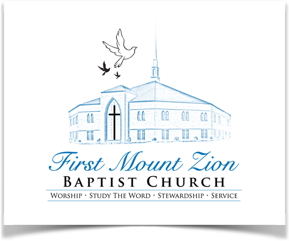 FIRST MOUNT ZION BAPTIST CHURCH (FMZBC)APPLICATION FOR YOUTH VOLUNTEER/COMPENSATED WORKER(CONFIDENTIAL)Thank you for volunteering your services at FMZBC. We appreciate any service you can provide to our church. This application is to be completed by all applicants for any position (volunteer or compensated) involving the supervision or care of minors. It is being used to help the church provide a safe and secure environment for children and youth who participate in our ministries.  Ministries activities may take place at the church itself, in private homes, and in some instances, may include travel. This application is for First Mount Zion Baptist Church members only.  Volunteers must be a member of FMZBC for at least six (6) months. All volunteers will be subject to a criminal background check. All volunteers work with children within visual proximity of another adult at all times. The only exception is in a crisis situation where it is absolutely necessary for the volunteer to perform the function of a counselor. Under these circumstances that volunteer must notify a teacher of the particular church ministry for the need to conduct a counseling session. The ministry teacher will maintain a record of the session, which will include the names of the volunteer, the child, date and time of counseling.  (Rev. 06/2016)PERSONAL INFORMATION								Date of Application______________Name_______________________________ Spouse’s Name___________________________Current Address (length of time) ____________________ City ______________ State ___ Zip_____Previous Address (length of time) __________________ City ______________ State ___ Zip _____Home Phone ________________________       Work Phone ____________________________ Cell Phone ___________________ Email Address ____________________________________Employment HistoryCurrent Employer_______________________Supervisor______________________________Address______________________________________City____________State___Zip______ Start Date______________Previous Employer______________________Supervisor______________________________Address______________________________________City____________State___Zip______Start Date _______________End Date ______________Reason for Leaving ________________________________________________________________________________________________________________________________________________________Church HistoryList the names of churches you have attended during the past 5 years.(Names, Addresses and Dates)____________________________________________________________________________________________________________________________________________________________________________________________________________________________________________________________________________________________________________________________________________________________________________________________List all previous church work involving youth (List Church, Addresses and Dates)____________________________________________________________________________________________________________________________________________________________________________________________________________________________________________________________________________________________________________________________________________________________________________________________Page 2 of 5How long have you been a member of FMZBC? _________________ (You must be a member of FMZBC at least 6 months prior to working in a youth-related ministry)Have you accepted Jesus Christ as your Lord and Savior?              ____Yes ____NoWhy have you chosen to work with children at FMZBC?________________________________________________________________________________________________________________________________________________________Have you ever been arrested for a crime, felony or misdemeanor?  ____Yes ____NoIf yes, please explain.________________________________________________________________________________________________________________________________________________________Have you ever been convicted of a crime, felony or misdemeanor? ____Yes ____NoIf yes, please explain.________________________________________________________________________________________________________________________________________________________Do you have a history of moving traffic violations (Drivers Especially)? ____Yes ____NoIf yes, please explain.________________________________________________________________________________________________________________________________________________________Have you ever been accused, charged, or alleged to have committed any act of sexual harassment, neglect, abuse or molestation? ____Yes ____NoIf yes, explain in detail.  Provide the date and place of the incident(s). ________________________________________________________________________________________________________________________________________________________Have there ever been concerns that you may have an addiction to drugs and/or alcohol?____Yes ____No  If yes, please explain.________________________________________________________________________________________________________________________________________________________Are there circumstances or patterns in your life that would make you an inappropriate candidate to work with minors at FMZBC? ___Yes ____No If yes, please explain________________________________________________________________________________________________________________________________________________________Have you ever been sexually abused? ____Yes ____No (Please answer the question, but feel free to discuss privately with the Pastor or Assistant Pastor)Page 3 of 5ReferencesList three (3) people who have known you for at least one year and have a definite knowledge of your character.  (Note:  No family members)Name________________________________ Address________________________________Home/Cell Phone_______________________ Work Phone____________________________Name________________________________ Address________________________________Home/Cell Phone_______________________ Work Phone_____________________________Name________________________________ Address________________________________Home/Cell Phone_______________________ Work Phone_____________________________Page 4 of 5APPLICANT’S AFFIRMATION AND AUTHORIZATIONA.	AUTHORIZATION AND RELEASE.  I, the undersigned applicant hereby affirms that the 		information contained in the First Mount Zion Baptist Church Application for Youth 		Volunteer/Youth Compensated Worker is correct to the best of my knowledge.  I 			authorize any references, including organizations, identified in this application to give 		information and opinions regarding my character and fitness to volunteer at First Mount 		Zion Baptist Church.  I hereby release any individual, church, denominational agency or 		official, or any other person or organization, including record custodians, both collectively 	and individually, from any and all liability for damages of whatever kind or nature which 		may at any time result to me, my heirs, or family, for attempted compliance or actual 		compliance with this authorization, excepting only the communication of knowingly false 		information.  I understand that I have the right to consult with an attorney prior to signing 		this Affirmation and Authorization.  I also understand that a criminal record check may be 	conducted on me and hereby consent to same.  B.  	RIGHT TO INSPECT.  I hereby ____waive, or ____do not waive (check one) my right to 		inspect any information provided about me by any person or organization described 		above.C.  	VOLUNTARY ACT.  I have read and understood the provisions above and agree to be 		bound by them.  I hereby sign this Affirmation and Authorization as my own voluntary act 	and am not acting as a result of duress or undue influence.Dated: _______________		_______________________________________						Signature of Applicant						_______________________________________						Printed or typed name of ApplicantCity/County of ________________________Commonwealth of Virginia, to-wit:The foregoing Applicant’s Affirmation and Authorization was subscribed and sworn before me this ____day of ___________, _______, by________________________________________							    (Name of applicant inserted here)							    _____________________________							    Notary Public (SEAL)My commission expires: _________________Page 5 of 5